Câu 1: Hình chiếu trục đo là hình biểu diễn đồng thời cả ba chiều của vật thể và được xây dựng bằng …?Phép chiếu song songPhép chiếu vuông gócPhép chiếu xuyên tâmPhép chiếu trục đoCâu 2: Thông số nào dưới đây không phải là thông số của hình chiếu trục đo?Góc trục đoMặt phẳng hình chiếuHệ số biến dạngCả ba thông số trênCâu 3: Hãy nối các đường để xác định hệ số biến dạng của hình chiếu trục đo  vuông góc đều và xiên góc cân.Câu 4: Hình chiếu phối cảnh là hình biểu diễn được xây dựng bằng ….?Phép chiếu xuyên tâmPhép chiếu song songPhép chiếu vuông gócPhép chiếu vuông góc đềuCâu 5: Hãy vẽ hình chiếu trục đo vuông góc đều hoặc xiên góc cân của vật thể có hình chiếu như sau:	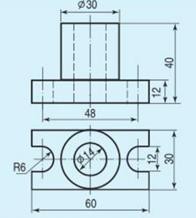 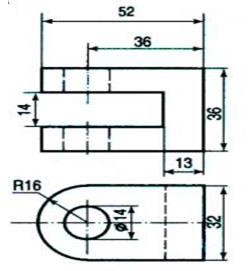 Câu 6: Hãy nối các khái niệm sao cho phù hợp.Câu 7: Hình chiếu phối cảnh 1 điểm tụ nhận được mặt tranh ….. với một mặt của  vật thể.Song songKhông song songVuông gócCắt nhauCâu 8: Vẽ hình chiếu phối cảnh 1 điểm tụ của chữ T.Câu 9: Vẽ hình chiếu phối cảnh 1 điểm tụ của chữ I.Câu 10: Vẽ hình chiếu phối cảnh 1 điểm tụ của chữ H.Câu 11: Vẽ hình chiếu phối cảnh 1 điểm tụ của chữ E.Câu 12: Vẽ hình chiếu phối cảnh 1 điểm tụ của chữ L.Câu 13: Vẽ hình chiếu phối cảnh 1 điểm tụ của chữ Z.Câu 14: Ren gồm mấy loại ?2 loại3 loại4 loại5 loạiCâu 15: Các yếu tố của ren bao gồm?Dạng ren, đường kính ren, bước renDạng ren, đường kính lớn nhất của ren, bước renDạng ren, đường kính nhỏ nhất của ren, bước renĐường kính lớn nhất của ren, đường kính nhỏ nhất của ren, bước renCâu 16: Cho biết các yêu tố của ren có kí hiệu: M20Câu 17: Bản vẽ chi tiết thể hiện …, các yêu cầu kĩ thuật cho việc chế tạo và kiểm tra một  chi tiết.Hình dạng, kích thước, vật liệu chế tạoHình dạng, vật liệu chế tạoHình dạng, kích thướcKích thước, vật liệu chế tạoCâu 18: Bản vẽ lắp thể hiện hình dạng, vị trí quan hệ lắp ráp giữa các chi tiết dùng để…?Lắp ráp và kiểm tra sản phẩmChế tạo và lắp rápChế tạo và kiểm tra sản phẩmLắp ráp và sửa chữa sản phẩmCâu 19: Bản vẽ lắp bao gồm những nội dung nào?Hình biểu diễn của bộ phận lắpKích thước và bảng kêKhung tênTất cả các nội dung trênCâu 20: Thiết kế kĩ thuật là hoạt động xác định chức năng, hình dạng, kết cấu, vật liệu; tính toán lựa chọn … của sản phẩm theo nhu cầu sử dụng.Các thông số thiết kếCác thông số kĩ thuậtCác thông số công nghệCác thông số vật liệu.Câu 21: Đâu là các nguyên tắc phát triển bền vững trong thiết kế kĩ thuậtNguyên tắc tiết kiệm tài nguyênNguyên tắc bảo vệ môi trườngCả đáp án A và B đều đúngCả đáp án A và B đều saiCâu 22: Các phương pháp nào được thực hiện trong quá trình thiết kế?Phương pháp quan sát, phương pháp thăm dò, điều traPhương pháp thu thập dữ liệu, phương pháp phân tích và tổng hợpPhương pháp tính toán, thiết kế, phương pháp đánh giáTất cả các phương pháp trênCâu 23: Những phương tiện kĩ thuật nào dưới đây được dùng để hỗ trợ thiết kế?Máy tính, phần mềm chuyên dụngMáy in, máy ảnh, điện thoạiMáy gia côngTất cả các phương tiện kĩ thuật trênCâu 24: Yêu cầu của một sản phẩm thường được thể hiện thông qua những yếu tố nào?Tính năng, độ bền, thẩm mĩ, giá thành, tác động đến môi trường.Tính năng, độ bền, thẩm mĩ, tác động đến môi trường.Tính năng, độ bền, giá thành, tác động đến môi trường.Tính năng, độ bền, thẩm mĩ, giá thành.Câu 25: Những yếu tố về sản phẩm nào ảnh hưởng trong quá trình thiết kế kĩ thuậtTính thẩm mĩ, an toàn, năng lượng, phát triển bền vững, vòng đời sản phầm,  nhân trắcTính thẩm mĩ, an toàn, năng lượng, phát triển bền vững, vòng đời sản phầmTính thẩm mĩ, an toàn, năng lượng, phát triển bền vững, nhân trắcTính thẩm mĩ, an toàn, phát triển bền vững, vòng đời sản phầm, nhân trắcSỞ GIÁO DỤC VÀ ĐÀO TẠO HÀ NỘITRƯỜNG THPT TRẦN PHÚ – HOÀN KIẾMĐỀ CƯƠNG ÔN TẬP HỌC KÌ 2MÔN: CÔNG NGHỆ 10Hình chiếu trục đo vuông góc đềup = r = 1  q = 0,5Hình chiếu trục đo xiên góc cânp = q = r = 1Mặt phẳng vật thểlà điểm hội tụ của các tia chiếuMặt tranhlà mặt phẳng song song với mặt  phẳng vật thể đi qua điểm nhìnMặt phẳng tầm mắtlà giao tuyến của mặt tranh với mặt  phẳng tầm mắtĐường chân trờilà mặt phẳng nằm ngang trên đó đặt  vật thể cần biểu diễnTâm chiếulà mặt phẳng vuông góc với mặt  phẳng vật thể.